A figura 1 mostra uma igreja tua conhecida, que pertence à Rota do Românico. A figura 2 mostra a representação de parte dessa igreja, realizada por um grupo de alunos de 9.º ano. A representação não está feita à escala.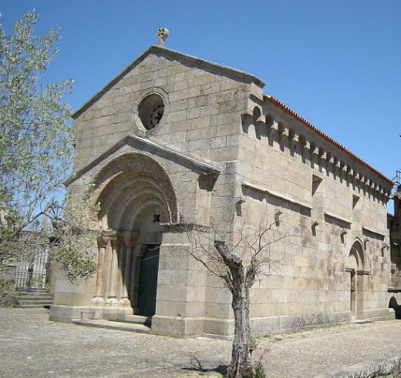  ______________________Coloca o nome do monumento junto da figura 1.Quais os sólidos usados na figura 2? ___________________________________Em relação à figura 2, indica:A posição relativa das retas GH e EF. _______________________________A posição relativa das retas HJ e AE. _______________________________A posição relativa dos planos ABF e ABD. ___________________________Uma reta secante ao plano JHF. __________________________________Um plano oblíquo ao plano ABD. _________________________________Duas retas concorrentes não perpendiculares. ______________________Relativamente à figura 2 sabe-se que:Volume paralelepípedo = 16 875 cm3[EIF] é um triângulo isósceles e Calcula  .Calcula o volume do prisma triangular [EFGHIJ].Calcula a área de cartolina que se gasta para fazer a figura 2, sabendo que a face [EFGH] não vai ser colocada.	Daniela Guimarães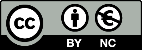 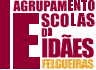 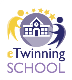 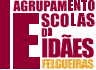 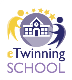 Agrupamento de Escolas de IdãesFicha de Trabalho – Matemática                                                                     9.º ano